Fiche 1Fiche à destination des enseignantsSeconde  Descente de la sonde Huygens sur TitanAides possibles, à distribuer par écrit (si évaluation) ou à communiquer oralement :Aide 1 : Analysez l’évolution de la vitesse de la sonde Huygens en distinguant plusieurs phases dans sa descente vers Titan.Aide 2 : Interprétez la nature du mouvement de la sonde Huygens à l’aide de bilans de forces et de schémas.Fiche 2Fiche élèveDESCENTE DE LA SONDE HUYGENS SUR TITANDocument 1 : Titan  (d’après le site Wikipedia)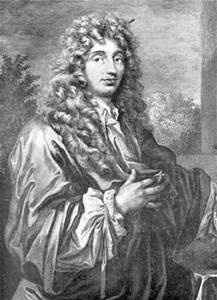 Titan est la première lune observée autour de Saturne, découverte                                                                              par l’astronome hollandais Christian Huygens en 1655. 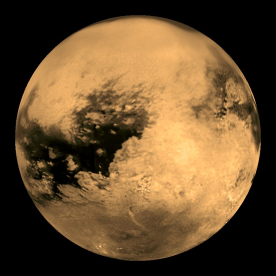 Avec un diamètre supérieur à celui de Mercure, proche de celui de Mars, Titan est par la taille le deuxième satellite du système solaire, après Ganymède. Il s’agit du seul satellite connu à posséder une atmosphère dense. Cette atmosphère pourrait constituer un environnement prébiotique comparable à celui de la Terre primitive.Rayon de Titan : RTi  = 2,6×103 km . 			          Masse de Titan :  MTi = 1,3×10 23 kg.Document 2 : La mission Cassini-Huygens  (D’après le site du CNES )	Début 2005, après 7 ans de voyage depuis la Terre, la sonde Huygens plonge dans l’atmosphère de Titan afin d’y effectuer des mesures dont elle transmet les résultats au vaisseau mère, la sonde interplanétaire Cassini en orbite autour de Titan, qui les relaie à son tour vers la Terre.	Après une entrée brutale de la sonde dans l’atmosphère, le premier parachute est déployé et les capteurs sont activés afin de récolter des informations sur les différentes couches de l’atmosphère traversées.	De plus, il faut que la descente ne soit pas trop lente afin que les batteries, qui ont une autonomie d’environ 2 à 3 heures, puissent assurer le fonctionnement des appareils de mesure jusqu’à ce que la sonde touche le sol de Titan.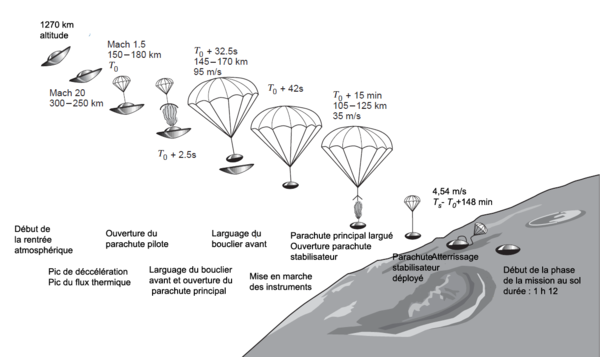 Document 3 : Animation vidéo de la descente de la sonde HuygensVous disposez sur les ordinateurs de l’animation « descente_Huygens_14_01_05 » (à ouvrir avec VLC), réalisée par l’Université d’Arizona, avec la NASA et l’ESA.Cette animation donne les paramètres de la sonde Huygens au cours de sa descente vers Titan et montre les images de la surface du satellite envoyées par cette sonde vers Cassini, alors placé en orbite autour de Titan.Document 4 : Evolution de la vitesse v de la sonde Huygens en fonction du tempsL’origine de temps correspond à l’ouverture du premier parachute.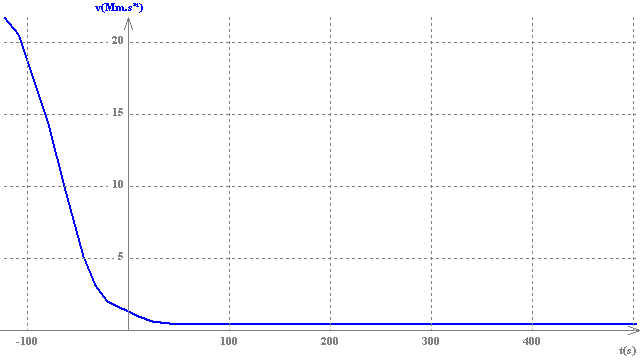 Courbe 1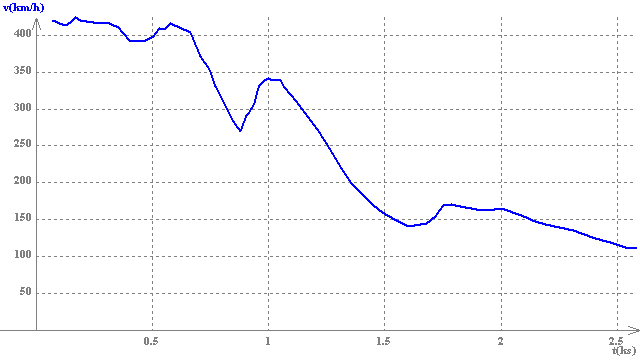 Courbe 2Afin de simplifier l’étude de la descente vers Titan, on supposera qu’il n’y a pas de vent et on modélisera le mouvement de la sonde Huygens par une chute verticale. QUESTION :Pourquoi la sonde Huygens doit-elle être munie de parachutes lors de sa descente sur Titan ?Répondre à cette question en analysant les documents à disposition et en argumentant à l’aide des connaissances acquises. La réponse doit être rédigée et accompagnée de schémas légendés.Fiche 3 Repères pour l’évaluation à destination des enseignantsDescente de la sonde Huygens sur TitanLa grille proposée permet d’apprécier, selon quatre niveaux (A, B, C, D), le niveau de maîtrise des connaissances, capacités ou attitudes mises en œuvre par le candidat pour traiter la tâche. Pour cela, cette grille s’appuie sur des indicateurs de réussite adaptés à la résolution. Pour chacun des éléments de la démarche, l’évaluation se fait de manière globale.Grille de compétences avec les indicateurs de réussite Voir barème page suivanteType d'activitéActivité documentaire évaluéeActivité documentaire évaluéeNotions et contenus du programme de seconde générale et technologique :Actions mécaniques, modélisation par une forceEffets d’une force sur le mouvement d’un corps : modification de la vitessePrincipe de l’inertieCompétences attendues du programme de seconde générale et technologique :Savoir qu’une force s’exerçant sur un corps modifie la valeur de sa vitesse.Utiliser le principe de l’inertie pour interpréter des mouvements simples en termes de forces.Compétences évaluées :S’approprierAnalyserCommuniquerCompétences évaluées :S’approprierAnalyserCommuniquerCommentaires sur l’activité proposéeCette activité illustre le thème : L’univers et le sous-thème Le système solaire en classe de seconde générale et technologique.Cette activité illustre le thème : L’univers et le sous-thème Le système solaire en classe de seconde générale et technologique.Pré-requisInteraction gravitationnellePrincipe de l’inertieInteraction gravitationnellePrincipe de l’inertieConditions de mise en œuvreEn salle équipée :d’un vidéoprojecteur, pour la visualisation collective d’une vidéo ;d’ordinateurs pour le travail individuel ou par binôme.En salle équipée :d’un vidéoprojecteur, pour la visualisation collective d’une vidéo ;d’ordinateurs pour le travail individuel ou par binôme.RemarquesCette activité est prévue en effectif réduit et peut être évaluée en binôme.Situation déclenchante : visualisation collective de la vidéo (en anglais) « Overview by parachute through the primevalfog » avec dialogue collectif sur le contenu (fichier joint : « sonde_Huygens»).Puis travail individuel ou par binôme sur documents (dont une animation filmée dont il est conseillé de couper le son).Deux aides (1 et 2) sont à distribuer selon l’avancement des élèves (cf. ci-dessous).Liens vers les vidéos :- Vidéo en anglais : « Overview by parachute through the primevalfog » (fichier joint :«sonde_Huygens»).- Animation : http://www.youtube.com/watch?v=DhecsoEQsOc(fichier joint : «descente_Huygens_14_01_05»)Cette activité est prévue en effectif réduit et peut être évaluée en binôme.Situation déclenchante : visualisation collective de la vidéo (en anglais) « Overview by parachute through the primevalfog » avec dialogue collectif sur le contenu (fichier joint : « sonde_Huygens»).Puis travail individuel ou par binôme sur documents (dont une animation filmée dont il est conseillé de couper le son).Deux aides (1 et 2) sont à distribuer selon l’avancement des élèves (cf. ci-dessous).Liens vers les vidéos :- Vidéo en anglais : « Overview by parachute through the primevalfog » (fichier joint :«sonde_Huygens»).- Animation : http://www.youtube.com/watch?v=DhecsoEQsOc(fichier joint : «descente_Huygens_14_01_05»)Niveau ALes indicateurs de réussite apparaissent dans leur (quasi) totalité.Niveau BLes indicateurs de réussite apparaissent partiellement. Niveau CLes indicateurs de réussite apparaissent de manière insuffisante. Niveau DLes indicateurs de réussite ne sont pas présents. Eléments de la démarche scientifiqueIndicateurs de réussiteABCDS’approprierAppropriation des graphes v(t) :Origine t = 0Distinction des différentes phasesUtilisation des deux graphes, à échelles différentesNature du mouvement supposé rectiligne (chute verticale)AnalyserPrésence ou non d’un parachute selon les phasesNature du mouvement par phasesBilan des forces :de gravitationde frottementsRelation entre forces et mouvement ; principe de l’inertieCommuniquer Réponse à la problématique avec indication des documents utilisés, vocabulaire adapté, phrases construites.Illustration à l’aide de la représentation des  forces pour chaque phase.S’appropriercoefficient 2AAAAAAAAAAAAAAAABBBBBBBBBBBBBBBBAnalysercoefficient 2AAAABBBBCCCCDDDDAAAABBBBCCCCDDDDCommuniquercoefficient 2ABCDABCDABCDABCDABCDABCDABCDABCDNote201816151817151316151211151311101817151317161312151311101312108S’approprier coefficient 2CCCCCCCCCCCCCCCCDDDDDDDDDDDDDDDDAnalysercoefficient 2AAAABBBBCCCCDDDDAAAABBBBCCCCDDDDCommuniquercoefficient 2ABCDABCDABCDABCDABCDABCDABCDABCDNote161512111513111012118711107615131110131210811107610865